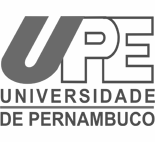 Estágio I – História 5º PeríodoDataMês                            Cronograma de atividades – 2013/2TP12081. Apresentação do programa de disciplina/Leitura e descrição sobre o parecer de 19/02/2002 que trata do estágio e devido a dispensa.2. O estágio para quem não exerce o magistério.2219082.1. Perspectivas e dificuldades do estágio para quem não é professor/um transito entre diferentes culturas institucionais.226082.2. O estágio para quem não exerce o magistério: Sobre ensinar e aprender a profissão docente/sugestões, caminhos e possibilidades.  202093. Planejamento o estágio em forma de projeto.20909 3.1. A importância do diagnóstico no estágio de projetos. 216093.2. Pesquisa, experiências e avaliação.222310Encaminhamento para o estágio/ Atendimento ao aluno do estágio em forma de projeto.243009Orientação a estagiário/alunos na escola campo de estágio.240710Atendimento a estagiários/alunos na escola campo de estágio.241410Visita a estagiários na escola campo.242110Orientação a estagiários/alunos na escola campo de estágio.240411Atendimento a estagiários/alunos na escola campo de estágio.241111Visita a alunos na escola campo de estágio.241811Atendimento a estagiários/alunos em estágio.242511Visita a alunos na escola campo.240212Elaboração do relatório de estágio.240912Socialização das experiências de estágio.4